Søknad om tilskudd for utgifter i praksisstudier/utplassering ved fakultet for medisin og helsevitenskap, NTNU Skjema skal fylles ut elektronisk og ikke for håndHusk å legge ved gyldige kvitteringer for utlegget.Kvitteringer, vedlegg og lignende taper du på et A4-ark og leverer det sammen med skjemaet til attestanten for din enhet (skal ikke stiftes)Søknad om tilskudd for utgifter i praksisstudier/utplassering ved fakultet for medisin og helsevitenskap, NTNU Skjema skal fylles ut elektronisk og ikke for håndHusk å legge ved gyldige kvitteringer for utlegget.Kvitteringer, vedlegg og lignende taper du på et A4-ark og leverer det sammen med skjemaet til attestanten for din enhet (skal ikke stiftes)Søknad om tilskudd for utgifter i praksisstudier/utplassering ved fakultet for medisin og helsevitenskap, NTNU Skjema skal fylles ut elektronisk og ikke for håndHusk å legge ved gyldige kvitteringer for utlegget.Kvitteringer, vedlegg og lignende taper du på et A4-ark og leverer det sammen med skjemaet til attestanten for din enhet (skal ikke stiftes)Søknad om tilskudd for utgifter i praksisstudier/utplassering ved fakultet for medisin og helsevitenskap, NTNU Skjema skal fylles ut elektronisk og ikke for håndHusk å legge ved gyldige kvitteringer for utlegget.Kvitteringer, vedlegg og lignende taper du på et A4-ark og leverer det sammen med skjemaet til attestanten for din enhet (skal ikke stiftes)Søknad om tilskudd for utgifter i praksisstudier/utplassering ved fakultet for medisin og helsevitenskap, NTNU Skjema skal fylles ut elektronisk og ikke for håndHusk å legge ved gyldige kvitteringer for utlegget.Kvitteringer, vedlegg og lignende taper du på et A4-ark og leverer det sammen med skjemaet til attestanten for din enhet (skal ikke stiftes)Søknad om tilskudd for utgifter i praksisstudier/utplassering ved fakultet for medisin og helsevitenskap, NTNU Skjema skal fylles ut elektronisk og ikke for håndHusk å legge ved gyldige kvitteringer for utlegget.Kvitteringer, vedlegg og lignende taper du på et A4-ark og leverer det sammen med skjemaet til attestanten for din enhet (skal ikke stiftes)Søknad om tilskudd for utgifter i praksisstudier/utplassering ved fakultet for medisin og helsevitenskap, NTNU Skjema skal fylles ut elektronisk og ikke for håndHusk å legge ved gyldige kvitteringer for utlegget.Kvitteringer, vedlegg og lignende taper du på et A4-ark og leverer det sammen med skjemaet til attestanten for din enhet (skal ikke stiftes)DatoDatoInstitutt: Institutt: Institutt: Studieprogram:Studieprogram:Navn på mottaker: (Etternavn, fornavn)Navn på mottaker: (Etternavn, fornavn)Navn på mottaker: (Etternavn, fornavn)Navn på mottaker: (Etternavn, fornavn)Navn på mottaker: (Etternavn, fornavn)Navn på mottaker: (Etternavn, fornavn)FødselsdatoAdresse:Adresse:Adresse:Adresse:Adresse:Adresse:Adresse:Postnr:Postnr:Postnr:Poststed:Poststed:Poststed:Poststed:Kontonummer:Kontonummer:Kontonummer:Kontonummer:Kontonummer:Kontonummer:Kontonummer:Beløp husleie: Mailadresse:Mailadresse:Mailadresse:Beløp reiseutgifter:Telefonnummer:Telefonnummer:Telefonnummer:Beløp totalbeløp:Signatur – mottaker av refusjonSignatur – mottaker av refusjonSignatur – mottaker av refusjonSignatur – mottaker av refusjonSignatur – mottaker av refusjonSignatur – mottaker av refusjonSignatur – mottaker av refusjonAttestert på institutt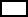 